GCEC Award Nomination – 2021OUTSTANDING STUDENT ENGAGEMENT & LEADERSHIPClark University Entrepreneurship and Innovation innovation@clarku.eduSchool of ManagementClark UniversityWorcester, Massachusetts Entrepreneurship and Innovation TeamAlan Eisner, DeanAndrea Aiello, Associate DeanTeresa Quinn, Program ManagerMeredith Galena, Marketing SpecialistJohn Dobson, Associate ProfessorPrograms and Initiatives Supporting and Engaging a Broad Spectrum of StudentsProgram BackgroundClark University is a small, liberal arts research university, socially-focused and geographically located in an ethnically and economically diverse neighborhood known as Main South, Worcester in Massachusetts. The University’s AACSB-accredited School of Management (SOM) and the Entrepreneurship and Innovation (E&I) Program at Clark University thrives in this diverse community. Clark’s E&I Program excels at promoting student entrepreneurial endeavors with both a community component and a focus on economic growth. Under its purview and the guidance of the Entrepreneurship and Innovation Program Manager, Teresa Quinn, the E&I Program is emerging from the past year’s chaos as the premier student engagement program at Clark University. Over the past three years, SOM and the E&I Program has sought out opportunities to evolve the program from traditional entrepreneurship activities to a program which addresses and engages the uniqueness of its diverse student body at Clark University. With a strong focus on business ownership, particularly focused on underrepresented students who identify as people of color, women, LGBTQIA+, low income backgrounds, and first-generation, the E&I Program has made a substantial impact on promoting entrepreneurship on Clark’s campus.    Empowering Students to Lead by their Own Efforts  Overview - Engaging and Empowering Activities of E&I Program To reach all Clark students, and engage related Clark University stakeholders, the E&I Program focuses on high-touch activities and events. Clark’s E&I programing includes the Clark Collective, E&I Interactive Platform, Ureka Challenge, Community Thrift Store, the new Trans Collective, Clark Entrepreneurship Club, TIE, the new Food Combi, and Student Ventures.  Furthermore, the E&I Program curriculum map fosters business development and ownership throughout the student’s college career, starting with first-year students. All classes within the E&I Program are designed to continue with the development of their business throughout their college career.Future activities for the 21-22 school year are to create a digital job board to post short term paid intern projects for Clark students from Small Business Development Center’s member businesses, such as website design, social media marketing, and other digital needs. This job board will be an added feature to the E&I Interactive Platform. Clark CollectiveThe Clark Collective is an outreach organization of students headed up this year by the Clark Collective Coordinator, Sonny Siemenski ’23, to support and provide resources to Clark student entrepreneurs and business owners. The Collective’s mission is to identify student businesses on campus and provide peer collaboration, storefront space, and regular pop-up events for Clark’s student entrepreneurs. E&I Interactive PlatformThe E&I Interactive Platform was designed, built, and maintained 100% by E&I students. The platform was launched in late 2019 as an informational website but grew into an interactive site for all students interested in E&I. Some of the site’s functions allow students to vote during Ureka’s mock crowdfunding, sign up for upcoming popups, promote student businesses, and interact with other Clark student entrepreneurs. It will soon be the host to the new student job board, a collaborative with our Small Business Development Center on campus.Ureka ChallengeThis year the Ureka Challenge, Clark University’s premier business and entrepreneurship competition, received a generous donation from alumna Samantha Goodman ’11 and her family to increase student engagement in socially responsible entrepreneurial ventures, and increase visibility of Ureka around campus. There are two parts to the challenge; first students complete concept applications, if accepted they move on with intense one-on-one mentored business development. With the Goodman’s donation, the Ureka Challenge paid out $100 in initial seed funding to all 16 accepted students to further develop their ventures. Then, at the end of the months-long challenge, judges presented awards to 13 of the 16 student ventures who judges agree have the most potential for growth.  Funding grants range between $500 and $5000! Additionally, students have numerous opportunities for leadership roles during the Ureka Challenge, some examples include student Masters of Ceremonies, student liaisons, student photographer and videographer, and student technical support, representing campus departments from the arts to computer science. Notable businesses from Ureka: Worcester Free Fridge, , PennyWise PPE Protection, Radical in ProgressCommunity Thrift StoreThe Community Thrift Store is a student run venture that collects used clothing and then sells at extremely low prices to Clark students and the local community. Its mission is to support the high demand on campus for sustainable clothing options, and a positive response against fast fashion. The Thrift Store is a mobile store that has aligned itself with the Clark Collective.Trans CollectiveAn exciting new offshoot of the Community Thrift Store is the Trans Collective. The Trans Collective is a safe and inclusive shopping platform for trans folks and other members of the LGBTQIA+ community on campus. The store opened in the spring of 2021 and is the brain child of Clark freshman student Sage Rumery, a member of the LGBTQA+ community. They identified early on that the Thrift Store is an awesome presence on campus, but still believed it was difficult for some members of their community to freely shop without judgement at the Thrift Store. The Trans Collective opened through the collaboration of the E&I Program and students from QCEL, a queer organization on campus. Clark Entrepreneurship ClubThe Clark Entrepreneurship Club (CEC) brought in new student leadership to refresh the face of the club for the 2021-2022 school year. The new student leadership has taken on several roles on campus to promote entrepreneurship, however, most notable is their distinct function in supporting Ureka. The student members of CEC take great pride in providing ambassadorship to entrepreneur alumni and visiting ambassadors when they arrive on campus, taking a direct role in the hospitality of guests related to Ureka. TIETIE – Technology, Innovation, & Entrepreneurship - is a club with E&I, which supports student groups that compete in local and national Hack-a-thons. The president of the club, Dilasha Shrestha, ’22, has also been pivotal in continuing the efforts for a co-working space, which is still moving forward despite COVID.   Food Combi Food TruckOriginally a side hustle of Clark Professor John Dobson, the Clark Food Combi became an important part of the E&I Program curriculum. Introduced in the spring of 2021, the food combi became a vehicle (pun intended) for the E&I capstone class to connect senior student entrepreneurs with the surrounding community of Main South. Students attend community events with the food truck serving up a wide variety of foods, but also Clark student vendors can tag along to have a place to have a popup. News coverage of the Food CombiStudent VenturesStudent Ventures is a collaboration arena where Clark students can interact with Clark student businesses. The platform supports any and all Clark student businesses through peer marketing and social media engagement.Highlighted Efforts in Student Leadership  Clark Collective Growth during COVID-19The student board of the Clark Collective consists of dedicated student entrepreneurs.  The board quickly adapted to the demands of COVID-19 this past year when it was determined the retail storefront space was not an option. Without hesitation, the Clark Collective student organizers committed to providing twice-weekly robust outdoor pop-ups supplying student vendors with as much as a retail store front simulation as possible, but in an open outdoor space.  The students running the Collective coordinated with campus administration to provide COVID safe guidelines for all vendors and shoppers. Initially, because of COVID, only 10 spaces were available, however, the waiting list was growing and students were becoming antsy to showcase their businesses as the talk of the successful popups spread fast. It was conveyed many times to the student organizers that the twice weekly pop-ups were about the only activity to look forward to on an otherwise limited college campus experience.  The supportive Clark campus culture again worked closely with the students to expand outdoor spacing adding up to 20 booths per event. Student success despite COVIDLive streamed UrekaGiven the COVID situation, students presented on stage, in person, to a virtual judging panel of distinguished entrepreneurs, alumni, and professors all over the world. The entire event was live streamed so friends and family all over the globe could join. With limited resources, hiring a professional organization to manage the digital and technical logistics of this event was out of the question. However, a student leader, sophomore Jack Rogerson, ’23, dubbed the Technical Rockstar Wizard, assembled a skilled team of Computer Science students to make the event a success. What makes this so inspiring is that this team produced a top-quality live stream experience without direct involvement from faculty or staff.  Jack and his team presented a seamless production of the dayslong events that had over 550 online viewers. Clark University's Ureka Challenge 2021.Measuring Engagement Success – Demonstrated Increase in DemandIncreased Student DemandThe student demand for first- and second-year entrepreneurship courses has increased over the last three years from two courses offered per year to six, with 100% cap enrollment, up from an average of 82%. Furthermore, over the last three years there has been a 600% student application increase and 300% increase in accepted student participants in our premier event – The Ureka Challenge. The only reason the accepted rate lags applications is due to program resource constraints. However, with the new 21-22 school year, and increased donor funding, we will be able to increase acceptance rates to more positively align with demand. A second measure of increased engagement in activity/events is our bi-weekly Clark Collective Popups. The explosion of growth was highly unexpected given COVID, however, because of the organic ground swell of students passing along the word of these events, we have truly maxed out our resources with an 800% increase in student participation. All activities and events are open to undergrads and graduates.  APPENDIXCOVID Can't Stop Ureka! 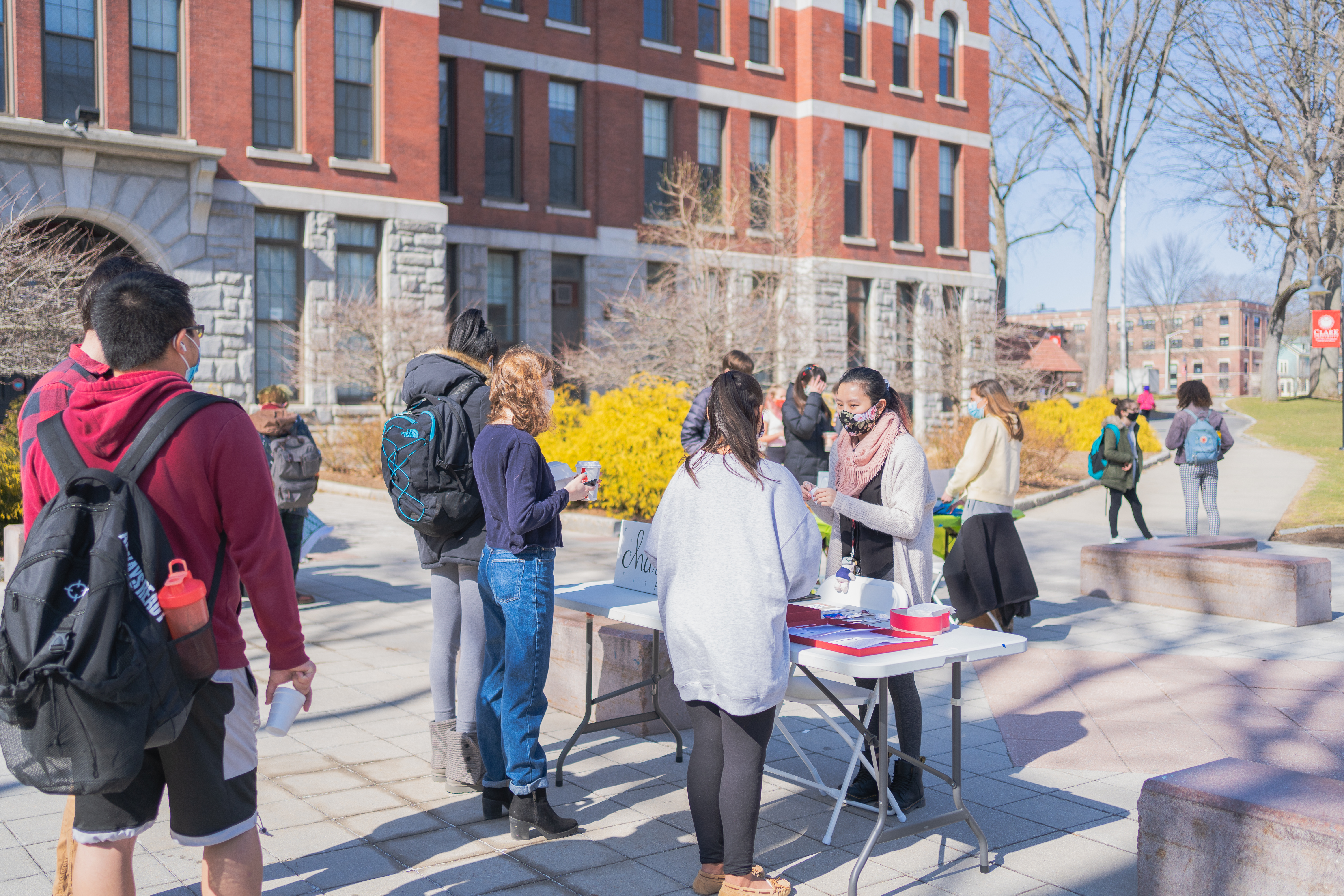 